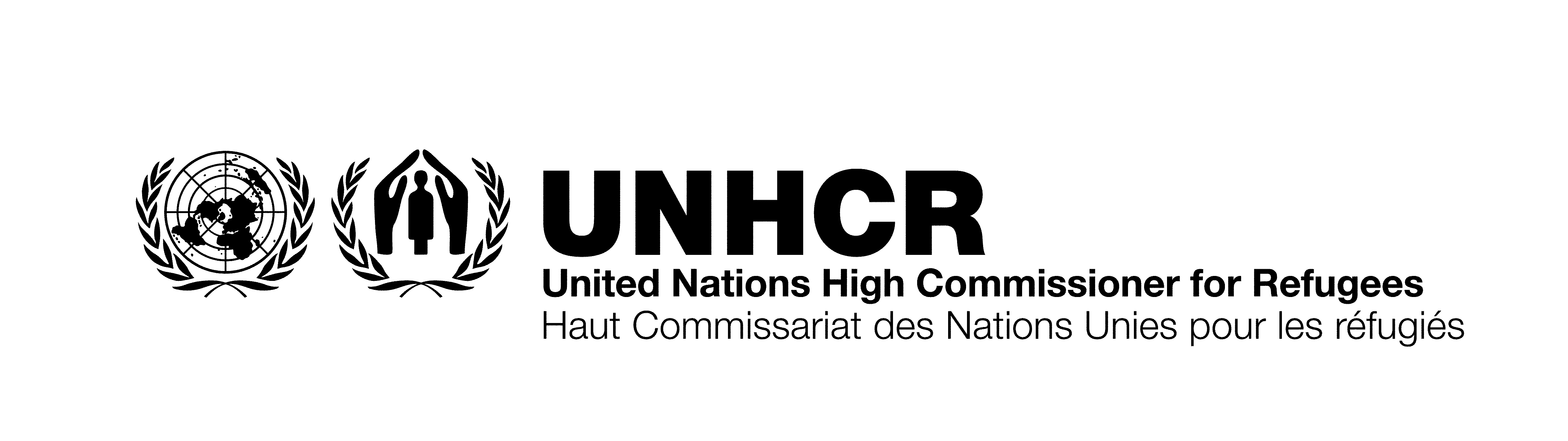 Annex ABid Data FormSuppliers should fill below table as part of their offer:Incomplete bids may result in disqualificationCompany Name: ______________________________________Authorized Person & Title: _______________________________Signature & stamp:       __________________________________Date:                        ______________________________________Other Information pertaining to our RFQ are as follows:Yes, we will comply  (State, as requiredNo, we cannot comply (state as required)Delivery lead time: Delivery time stated from the date UNHCR sends an order to the supplier.Offer Validity: (Minimum 90 Calendar Days from the closing date of the tender).Reports:Acceptance to provide the reports mentioned with each item in Annex C with your bid. Delivery Terms and Location:Prices should be DAP at respective UNHCR locations Acceptance of UNHCR General Terms and Conditions for Services – July 2018.Acceptance to offer goods/ services as per Technical Specifications mentioned in Annex B.